Муниципальное предприятие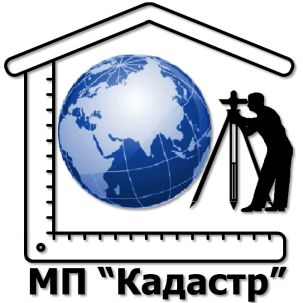 городского округа Саранск «Кадастр»(МП «Кадастр»)430005, г. Саранск, пр. Ленина, д. 4тел./факс (8342) 47-89-47 e-mail: kadastr_13@mail.ruОКПО 21655188, ОГРН 1021300976883,ИНН 1325012787/ КПП 132601001_____________________________________________________________________________Шифр: 1-40/2020-ППСаранск 2020 г.Муниципальное предприятие городского округа Саранск «Кадастр»Заказчик: Матюшкин В.В.Место строительства: г. СаранскДОКУМЕНТАЦИЯпо планировке территории (проект планировки территории и проект межевания территории) земельного участка, расположенного по адресу: РМ, г.о.Саранск, рп. Луховка, в районе ул.Садовая, для размещения объекта придорожного сервисаЧасть 1Пояснительная записка                                                                 Шифр: 1-40/2020-ППДиректор  _____________ В.В.Вавилов                         М.П.                «_____» ________________2020 г.г.Саранск2020 гДОКУМЕНТАЦИЯпо планировке территории (проект планировки территории и проект межевания территории) земельного участка, расположенного по адресу: РМ, г.о.Саранск, рп. Луховка, в районе ул.Садовая, для размещения объекта придорожного сервиса